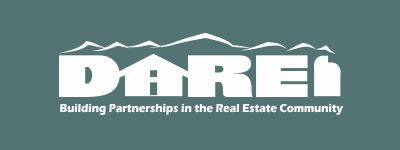 dENVER aSSOCIATION OF REAL ESTATE INVESTORSREAL ESTATE INVESTING MENTOR/COACHING PROGRAM12 Months of 1 on 1 TrainingLet me show you how to do deals with ZERO down!LEARN FROM ONE OF DENVER’S TOP WHOLESALERS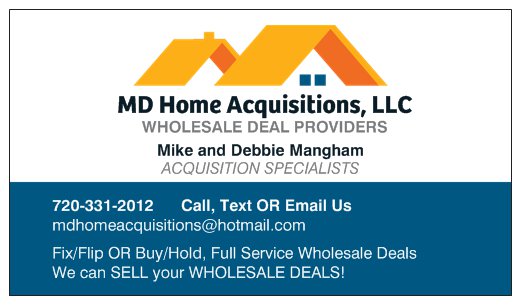 TEXT Mike @720-331-2012Meet at our office at your earliest convenienceLocation:2700 Youngfield St, Suites 204-206 Lakewood, CO 80215ONE ON ONE MENTORINGDO DEALS WITH ZERO DOWN!!